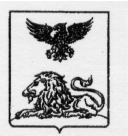 Руководителям органов, осуществляющих управление в сфере образования муниципальных районов и городских округовУважаемые руководители!Во исполнение пункта 2.6 «Создание на официальных сайтах департамента образования Белгородской области, муниципальных органов управления в сфере образования информационных разделов в целях размещения писем, носящих рекомендательный и информационный характер» плана мероприятий, направленных на решение задачи, поставленной  Губернатором Белгородской области на августовской педагогической конференции 26 августа 2016 года, по дальнейшему сокращению отчетности в сфере общего образования ОГБУ «БелРЦОКО» сообщает следующее.Рекомендуем предусмотреть создание на официальном сайте муниципального органа управления в сфере образования информационного раздела с целью размещения писем, носящих рекомендательный и информационный характер в срок до 29.12.2016 года.В данном разделе рекомендуем размещать направленные в ваш адрес письма департамента образования Белгородской области с целями, указанными выше. В данном разделе могут размещаться письма муниципального органа управления в сфере образования, носящие рекомендательный и информационный характерС уважением,Директор ОГБУ «БелРЦОКО»                                                            С.С. Батаев